УВАЖАЕМЫЕ КОЛЛЕГИ!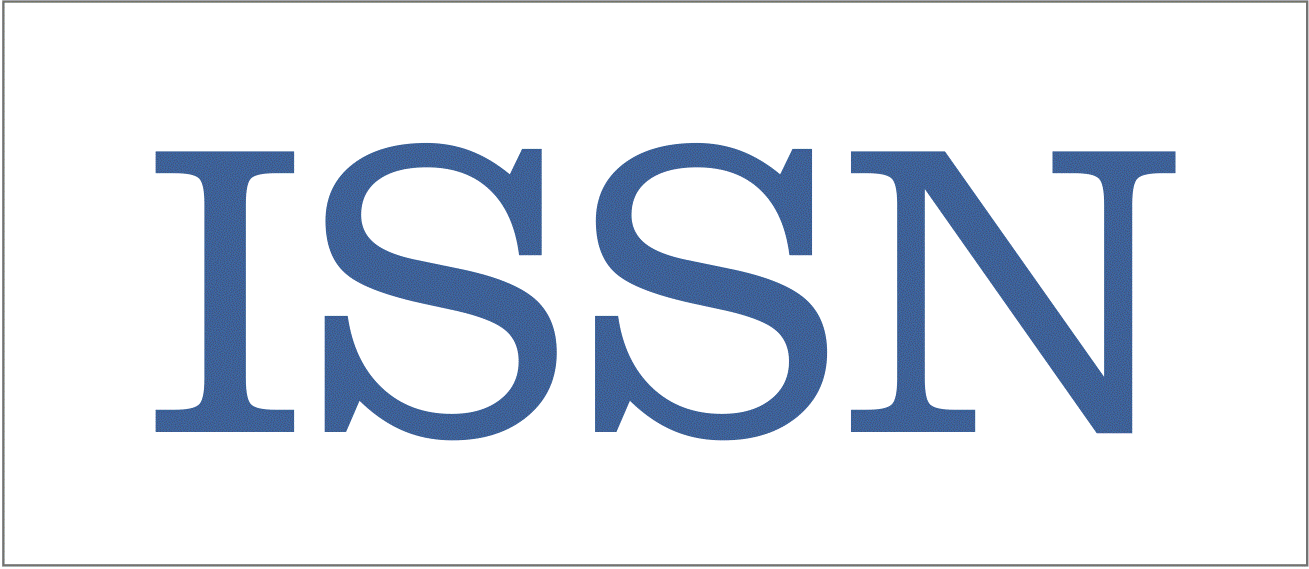 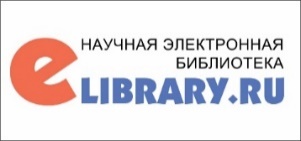 Редакция общественно-научного журнала«Правовестник» (ISSN 2541-7916)приглашает к участиюв Международной научно-практической конференции«ОБЩЕСТВЕННЫЕ НАУКИ И СОВРЕМЕННЫЕ ТЕХНОЛОГИИ»г. Уфа, Российская Федерация 									5-6 июля 2018 г.Форма проведения конференции: заочная (без упоминания в названии формы проведения мероприятия).Языки конференции: русский, английский. Шифр конференции: ПВ-201807.Материалы конференции будут опубликованы в №4(6) журнала. Журнал будет размещен в Научную электронную библиотеку на платформе elibrary.ru (договор №135-03/2016 от 11 марта 2016 г.).Электронная версия журнала будет размещена на сайте www.pravovestnik.ru в течение 5 (пяти) дней после даты проведения конференции. Ссылка на журнал в НЭБ (elibrary.ru) будет размещена в течение срока до 1 (одного) месяца после даты проведения конференции. Все участники конференции получат сертификаты в электронном виде.УСЛОВИЯ УЧАСТИЯОтправить оформленные в соответствии с требованиями статью и заявку до 5 июля 2018 г. включительно на адрес info@pravovestnik.ru.После получения ответного письма с подтверждением от оргкомитета оплатить участие в конференции (организационный взнос). Включение статей в комплектующийся выпуск будет осуществляться только после внесения организационного взноса. Срок приема подтверждения о совершенной оплате – до 6 июля 2018 г. включительно. В случае, если подтверждение об оплате будет отправлено позднее указанной даты, статья будет перенесена в следующий выпуск журнала.Файлы статей и заявок следует назвать по фамилии (например: Иванов И.И.-статья, Иванов И.И.-заявка). В теме письма укажите название конференции или ее шифр. При получении материалов оргкомитет в течение 2 дней отправляет на электронный адрес автора письмо с подтверждением, а также суммой платежа и реквизитами для оплаты организационного взноса. Участникам, не получившим подтверждения от оргкомитета, просьба продублировать материалы.Организационный взнос составляет 80 руб. за страницу (для иностранных участников – $2 за страницу). Ссылки на электронный вариант выпуска журнала и электронные сертификаты будут разосланы авторам отдельным уведомлением через 5 (пять) дней после даты проведения конференции.ТРЕБОВАНИЯ К СТАТЬЕОбъем: от 3 до 20 страниц.Формат текста: Microsoft Word (*.doc, *.docx).Формат страницы: А4 (210x297 мм).Ориентация: книжная.Поля (верхнее, нижнее, левое, правое): по 2 см.Шрифт: размер (кегль) – 14, тип – Times New Roman.Выравнивание: по ширине.Межстрочный интервал: полуторный.В начале статьи слева необходимо указать номер УДК. В случае возникновения затруднений, можно воспользоваться справочником УДК на сайте http://teacode.com/online/udc/.Используемая литература оформляется в конце текста под названием «Список использованной литературы». В тексте сноски обозначаются квадратными скобками с указанием в них порядкового номера источника по списку и через запятую – номера страницы (страниц), например: [5, с. 115].В конце статьи ставится знак охраны авторского права ©, фамилия и инициалы автора, а также год публикации – 2018.ОБРАЗЕЦ ОФОРМЛЕНИЯ СТАТЬИ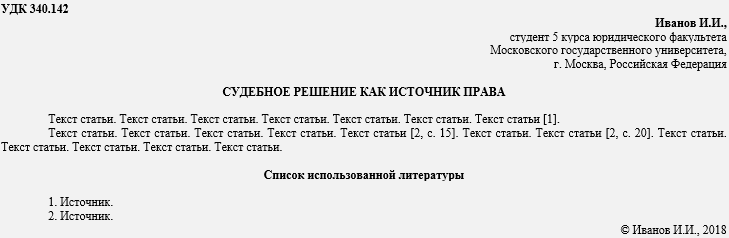 ЗАЯВКА УЧАСТНИКАНастоящей заявкой подтверждается участие в конференции ПВ-201807 с публикацией статьи в журналеНастоящей заявкой подтверждается участие в конференции ПВ-201807 с публикацией статьи в журналеФамилия, имя, отчество авторов (полностью)Автор №1Фамилия, имя, отчество авторов (полностью)Автор №2 (при наличии)Фамилия, имя, отчество авторов (полностью)Автор №3 (при наличии)Название статьиНаправление(оставьте один нужный вариант, остальные – удалите)ИсторияКультурологияПедагогикаПолитологияПсихологияСоциологияФилологияФилософияЭкономикаЭтнографияЮриспруденцияУВАЖАЕМЫЕ АВТОРЫ!Статьи и заявки принимаются на адрес info@pravovestnik.ruЭлектронная версия журнала будет готова через 5 (пять) дней после даты конференции.Рассылка уведомления со ссылками на журнал и электронный сертификат будет произведенана 5-й или 6-й день после даты конференции.Не забывайте проверять папку спама, т.к. иногда рассылки попадают в спам!В случае отсутствия уведомления после истечения указанного срока (5-6 дней)просим написать в редакцию, чтобы письмо было продублировано.УВАЖАЕМЫЕ АВТОРЫ!Статьи и заявки принимаются на адрес info@pravovestnik.ruЭлектронная версия журнала будет готова через 5 (пять) дней после даты конференции.Рассылка уведомления со ссылками на журнал и электронный сертификат будет произведенана 5-й или 6-й день после даты конференции.Не забывайте проверять папку спама, т.к. иногда рассылки попадают в спам!В случае отсутствия уведомления после истечения указанного срока (5-6 дней)просим написать в редакцию, чтобы письмо было продублировано.